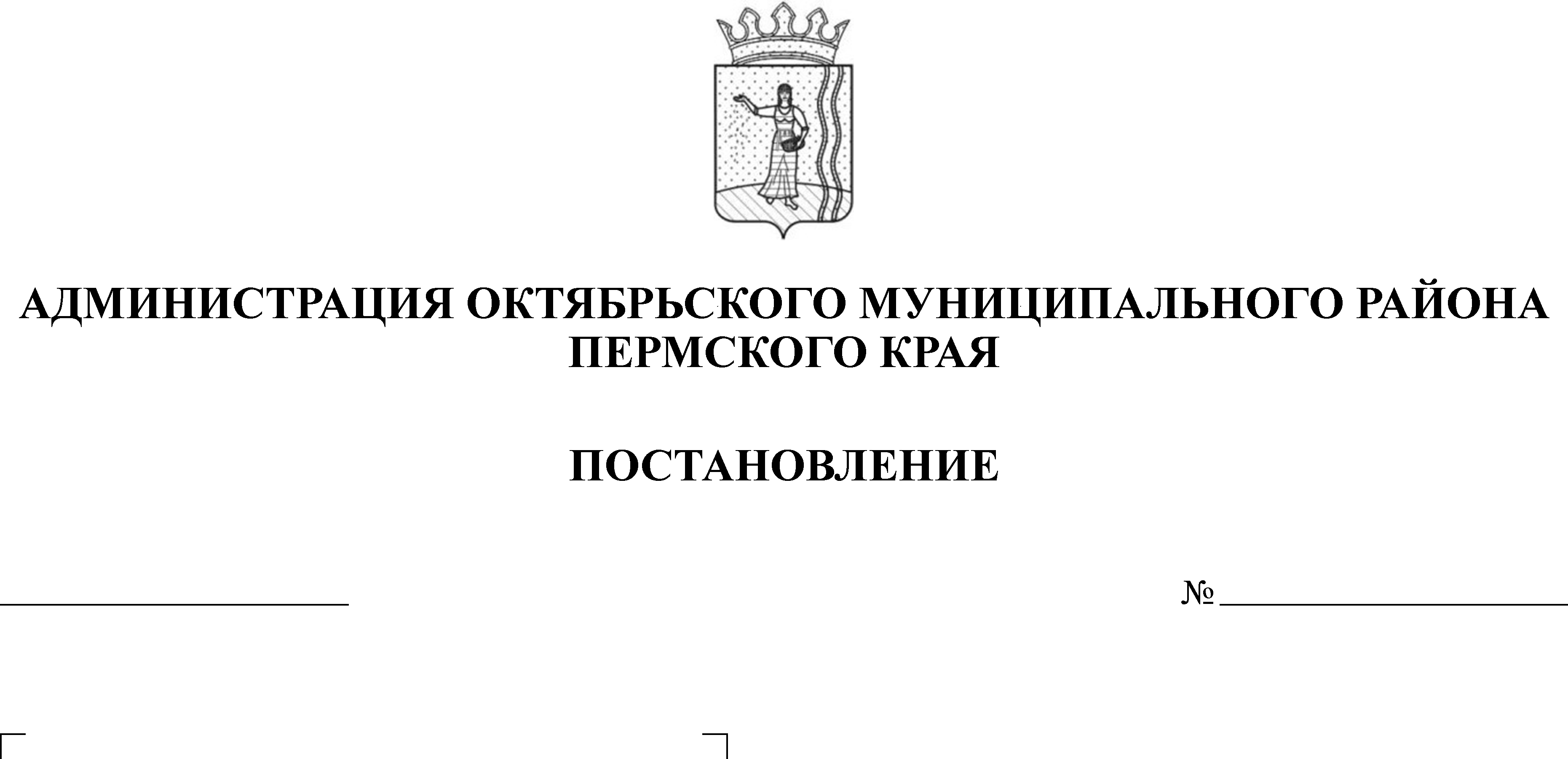        В соответствии с подпунктом 5 пункта 3 статьи 78 Бюджетного кодекса Российской Федерации, Уставом Октябрьского муниципального района Пермского края,  муниципальной программой «Экономическое развитие Октябрьского муниципального района Пермского края», подпрограммой 1 «Развитие малого и среднего предпринимательства в Октябрьском муниципальном районе», утвержденной постановлением Администрации Октябрьского муниципального района Пермского края от 19 сентября 2014 № 511,Администрация Октябрьского муниципального района ПОСТАНОВЛЯЕТ:    1. Утвердить прилагаемое Положение об обязательной проверке главным распорядителем бюджетных средств, предоставляющим субсидию, и органом муниципального финансового контроля соблюдения условий, целей и порядка предоставления субсидий их получателями в рамках реализации подпрограммы 1 «Развитие малого и среднего предпринимательства в Октябрьском муниципальном районе» муниципальной программы «Экономическое развитие Октябрьского муниципального района Пермского края».2. Признать утратившим силу постановление от 25 ноября 2014 года № 642  «Об утверждении Положения об обязательной проверке главным распорядителем бюджетных средств, предоставляющим субсидию, и органом муниципального финансового контроля соблюдения условий, целей и порядка предоставления субсидий их получателям в рамках реализации ведомственной целевой программы «Развитие малого и среднего предпринимательства в Октябрьском муниципальном районе на 2012-2014 годы».     3. Настоящее постановление вступает в силу со дня обнародования и подлежит размещению на официальном сайте Октябрьского муниципального района Пермского края.    4. Контроль за исполнением настоящего постановления возложить на первого заместителя главы Октябрьского муниципального района Ф.А. Поповцева. Глава муниципального района – глава администрации Октябрьскогомуниципального района                                                                       Г.В. ПоезжаевПОЛОЖЕНИЕоб обязательной проверке главным распорядителем бюджетных средств, предоставляющим субсидию, и органом муниципального финансового контроля соблюдения условий, целей и порядка предоставления субсидий их получателями в рамках реализации подпрограммы 1 «Развитие малого и среднего предпринимательства в Октябрьском муниципальном районе» муниципальной программы «Экономическое развитие Октябрьского муниципального района Пермского края»Общие положения1.1. Настоящее Положение устанавливает порядок осуществления главным распорядителем средств местного бюджета, предоставляющим субсидию (далее - главный распорядитель бюджетных средств), и органом муниципального финансового контроля  обязательной проверки соблюдения условий, целей и порядка предоставления субсидий их получателями в рамках реализации подпрограммы 1 «Развитие малого и среднего предпринимательства в Октябрьском муниципальном районе» муниципальной программы "Экономическое развитие Октябрьского муниципального района Пермского края», утверждённая Постановлением Администрации Октябрьского муниципального района от 19 сентября 2014 г. № 511 (далее – проверка).          1.2. В рамках настоящего Положения используются следующие понятия:субсидии-это субсидии, предоставляемые субъектам малого и среднего предпринимательства в соответствии с Порядком предоставления субсидий на возмещение части затрат, связанных с приобретением субъектами малого и среднего предпринимательства, в том числе участниками инновационных территориальных кластеров, оборудования включая затраты на монтаж оборудования, в целях создания, и (или) развития либо модернизации производства товаров (работ, услуг) в рамках реализации мероприятий подпрограммы 1 «Развитие малого и среднего предпринимательства в Октябрьском муниципальном районе», муниципальной программы "Экономическое развитие Октябрьского муниципального района Пермского края», утверждённой Постановлением Администрации Октябрьского муниципального района от 19 сентября 2014 г. № 511 (далее - Порядок).  1.3. главным распорядителем бюджетных средств муниципального образования – является Администрация Октябрьского муниципального района Пермского края.         1.4.   Обязательную проверку соблюдения условий, целей и порядка предоставления субсидий их получателями осуществляют: - Администрация Октябрьского муниципального района Пермского края (далее – Администрация), как главный распорядитель бюджетных средств, предоставляющий субсидию;- Финансовое управление администрации Октябрьского муниципального района (далее – Финансовое управление), как орган внутреннего муниципального финансового контроля;- Контрольно-счетная комиссия Октябрьского муниципального района, как орган внешнего муниципального финансового контроля, - в соответствии с решением Земского Собрания Октябрьского муниципального района от 05.12.2011 г. N 1101 «О Положении о Контрольно-счетной комиссии Октябрьского муниципального района Пермского края».1.5. Проверка осуществляется посредством проведения плановых выездных проверок. 1.6. Проверка осуществляется в отношении следующих лиц (далее - объекты контроля):а) субъектов малого и среднего предпринимательства, чьи бизнес-проекты (инвестиционные проекты) включены в заявку на участие в отборе муниципальных районов (городских округов), монопрофильных населенных пунктов (моногородов) Пермского края бюджетам  которых предоставляются субсидии в целях софинансирования отдельных мероприятий муниципальных программ, направленных на развитие малого и среднего предпринимательства, в соответствии с Порядком; б) субъектов малого и среднего предпринимательства, подавших документы, определенные пунктом 2.17 Порядка;в) субъектов малого и среднего предпринимательства после предоставления им субсидии в соответствии с Порядком. 1.6. Целью проведения проверки субъектов малого и среднего предпринимательства является:1.6.1. проверка фактов, указанных в паспорте бизнес-проекта (инвестиционного проекта) для возможности в последствии дать необходимые пояснения Межведомственной комиссии в рамках пункта 2.14 Порядка (в отношении субъектов малого и среднего предпринимательства, указанных в подпункте «а» пункта 1.5. настоящего Положения);1.6.2. проверка целевого и эффективного использования субсидии, соблюдения субъектом малого предпринимательства условий, целей и порядка предоставления субсидии, установленных Порядком и (или) договором о предоставлении субсидии (в отношении субъектов малого и среднего предпринимательства, указанных в подпункте «в» пункта 1.5. настоящего Положения);1.6.3. в отношении субъектов малого и среднего предпринимательства, указанных в подпункте «б» пункта 1.5. настоящего Положения:а) проверка факта осуществления затрат, указанных в бизнес-проекте (инвестиционном проекте представленном в соответствии с Порядком.   Перечень нормативных правовых актов, регулирующих проведение проверки  Перечень нормативных правовых актов, регулирующих проведение проверки:- Бюджетный кодекс Российской Федерации;- Федеральный закон РФ от 24.07.2007 года № 209-ФЗ «О развитии малого и среднего предпринимательства в Российской Федерации»;- Постановление Правительства Пермского края от 8 апреля 2014 года № 242-п «Об утверждении Порядка предоставления из бюджета Пермского края субсидий бюджетам муниципальных районов (городских округов), монопрофильных населенных пунктов (моногородов) Пермского края в целях софинансирования отдельных мероприятий муниципальных программ, направленных на развитие малого и среднего предпринимательства, и Правил расходования субсидий в рамках реализации отдельных мероприятий муниципальных программ развития малого и среднего предпринимательства»; - Постановление Администрации Октябрьского муниципального района от 24 сентября 2015 года № 449 «Об утверждении Порядка предоставления субсидий на возмещение части затрат, связанных с приобретением субъектами малого и среднего предпринимательства, в том числе участниками инновационных территориальных кластеров, оборудования включая затраты на монтаж оборудования, в целях создания, и (или) развития либо модернизации производства товаров (работ, услуг)». Предмет проверкиПредметом проверки является соблюдение объектами контроля:а) бюджетного законодательства Российской Федерации и иных нормативных правовых актов, регулирующих бюджетные правоотношения;б) законодательных и иных нормативных правовых актов, регулирующих отношения между субъектами малого и среднего предпринимательства и органами государственной власти Российской Федерации, органами местного самоуправления в сфере развития малого и среднего предпринимательства;в) законодательных и иных нормативных правовых актов, регулирующих порядок предоставления субсидий субъектам малого и среднего предпринимательства;г) договоров о предоставлении субсидии.Права и обязанности должностных лиц при проведении 
проверки4.1. Должностными лицами, осуществляющими проведение проверки, являются должностные лица, уполномоченные на проведение проверки в соответствии с распорядительными документами главного распорядителя бюджетных средств, финансового управления (далее – должностные лица).4.2. Должностные лица при проведении проверки вправе:4.2.1. запрашивать и получать на основании мотивированного запроса в письменной форме информацию, документы и материалы, объяснения в письменной и устной формах, необходимые для проведения проверки;4.2.2. при осуществлении проверок беспрепятственно по предъявлении служебных удостоверений и копии распорядительного акта о проведении проверки:4.2.2.1. посещать помещения и территории, которые занимают лица, в отношении которых осуществляется   проверка для достижения ее целей, указанных в пункте 1.5. настоящего Положения;4.2.2.2. требовать предъявления для осмотра ресурсов и средств, затраты по которым предъявляются к возмещению при субсидировании или часть затрат по которым возмещена при предоставлении субсидий;4.2.3. привлекать для участия в проверке специалистов и (или) независимых экспертов для правовой и иной экспертизы для достижения целей проверки, указанных в пункте 1.5 настоящего Положения;4.3. Должностные лица, указанные в пункте 4.1. настоящего Положения, обязаны:4.3.1. своевременно и в полной мере исполнять предоставленные в соответствии с действующим законодательством полномочия по предупреждению, выявлению и пресечению нарушений при использовании субъектом малого предпринимательства субсидии;4.3.2. соблюдать требования нормативных правовых актов при проведении проверки;4.3.2. проводить проверку в соответствии с распорядительным актом;4.3.3. знакомить под роспись (по требованию) руководителя или уполномоченное должностное лицо объекта контроля (далее - представитель объекта контроля) с копией распорядительного акта на проведение проверки и удостоверением, с распорядительным актом о приостановлении, возобновлении и продлении срока проведения проверки, об изменении состава комиссии по проведению проверки, а также с результатами проверки (актом проверки);4.3.4. обеспечивать сохранность полученных от объектов контроля документов и материалов.5. Права и обязанности лиц, в отношении которых осуществляется   проверка5.1. Должностное лицо объекта контроля при проведении проверки вправе:5.1.1. присутствовать при проведении проверки, давать объяснения по вопросам, относящимся к предмету проверки;5.1.2. знакомиться с актом проверки, который подготовлен по результатам ее проведения должностными лицами, указанными в пункте 4.1. настоящего Положения;5.1.3. обжаловать решения и действия (бездействие) должностных лиц, указанных в пункте 4.1. настоящего Положения в порядке, установленном нормативными правовыми актами.5.2. Должностные лица объектов контроля обязаны:5.2.1. своевременно и в полном объеме представлять информацию, документы и материалы, необходимые для проведения проверки;5.2.2. давать устные и письменные объяснения должностным лицам, указанным в пункте 4.1 настоящего Положения;5.2.3. предоставлять места (место) для оформления акта проверки в период ее проведения в служебном помещении по месту нахождения объекта контроля и (или) по месту фактического осуществления ими деятельности, в том числе в обособленном структурном подразделении  объекта контроля - в служебном помещении по месту нахождения его обособленного структурного подразделения;5.2.4. обеспечивать беспрепятственный допуск должностных лиц, входящих в состав комиссии по проведению проверки:5.2.4.1. к помещениям и территориям, которые занимают лица, в отношении которых осуществляется   проверка для достижения ее целей, указанных в пункте 1.5. настоящего Положения; 5.2.4.2. к осмотру средств и ресурсов, затраты по которым предъявляются к возмещению при субсидировании или часть затрат по которым возмещена при предоставлении субсидий;5.2.5. не препятствовать законной деятельности должностных лиц, указанных в пункте 4.1 настоящего Положения при исполнении ими своих служебных обязанностей;5.2.6. обеспечивать допуск специалистов и экспертов, привлекаемых в рамках проверки, в помещения, на территории, а также к осмотру средств и ресурсов, затраты по которым предъявляются к возмещению при субсидировании или часть затрат по которым возмещена при предоставлении субсидий и нести иные обязанности, предусмотренные законодательством Российской Федерации.Подготовка и назначение проверки6.1. Основанием для начала подготовки и назначения проверки является план проверок, который утверждается главным распорядителем бюджетных средств, финансовым управлением.6.2. Проверки утверждаются распорядительным актом.6.3. Ответственными за выполнение процедуры подготовки и назначения проверки, являются должностные лица, указанные в пункте 4.1. настоящего Положения.6.4. В распорядительном акте о проведении проверки указываются:а) полное и сокращенное наименование субъекта малого предпринимательства,  в отношении которого проводится проверка; ОГРН, ИНН, объекта контроля;б) наименование проверки;в) предмет проверки;г) основание проведения проверки;д) дата начала проверки и срок ее проведения;е) должности, фамилии и инициалы лиц, которым поручается проведение проверки;ж) должности, фамилии и инициалы специалистов, экспертов в случае их привлечения к проведению проверки.Проведение проверки7.1. Основанием для начала проведения проверки и оформления ее результатов является распорядительный акт. 7.2. Проверка  проводится по месту нахождения объекта контроля.7.3.  Срок проведения проверки составляет не более 3 рабочих дней.7.4. Доступ на территорию или в помещение объекта контроля должностных лиц, указанных в пункте 4.1. настоящего Положения,  для проведения проверки предоставляется при предъявлении ими служебных удостоверений и копии распорядительного акта о проведении проверки.7.5. В ходе проверки проводятся контрольные действия по документальному и фактическому изучению деятельности объекта контроля для достижения целей, указанных в пункте 1.6. настоящего Положения. Проверка по документальному изучению проводится по финансовым, бухгалтерским, отчетным документам, документам о планировании и иным документам объекта контроля, а также путем анализа и оценки полученной из них информации с учетом информации по устным и письменным объяснениям, справкам и сведениям должностных лиц объекта контроля и другими действиями по контролю. Проверка по фактическому изучению проводятся путем осмотра, наблюдения, пересчета, экспертизы, контрольных замеров и другими действиями по контролю, установленными действующим законодательством Российской Федерации. Проведение проверки по фактическому изучению, осуществляемому посредством, в том числе осмотра, наблюдения, пересчета, контрольных замеров, фиксируется в акте.При проведении проверки могут быть использованы фото-, видео- и аудиосъемка, а также применяться иные средства измерения и фиксации, в том числе измерительные приборы.7.6.   Проверка может быть приостановлена руководителем главного распорядителя бюджетных средств, финансового управления на основании мотивированного обращения должностных лиц, указанных в пункте 4.1. настоящего Положения:а) на период исполнения запросов в компетентные государственные органы, органы местного самоуправления;б) в случае непредставления объектом контроля документов и информации или представления неполного комплекта истребуемых документов и информации и (или) при воспрепятствовании проведению контрольному мероприятию или уклонении от контрольного мероприятия;в) при необходимости обследования средств и ресурсов, находящихся не по месту нахождения объекта контроля.7.7. На время приостановления проверки течение ее срока прерывается.7.8. В срок не позднее 3 рабочих дней со дня принятия решения о приостановлении проверки должностное лицо, осуществляющее проведение проверки:а) письменно извещает объект контроля о приостановлении проверки и о причинах приостановления;б) может принимать предусмотренные законодательством Российской Федерации и способствующие возобновлению проверки меры по устранению препятствий в проведении проверки.Руководитель главного распорядителя бюджетных средств, финансового управления в течение 3 рабочих дней со дня получения сведений об устранении причин приостановления проверки:а) принимает решение о возобновлении проведения проверки;б) письменно извещает объект контроля о возобновлении проведения проверки.7.9. При непредставлении или несвоевременном представлении должностными лицами объектов контроля информации, документов и материалов, в акте проверки делается об этом отметка.7.10. Руководитель главного распорядителя бюджетных средств, руководитель финансового управления на основании мотивированного обращения должностных лиц, указанных в пункте 4.1. настоящего Положения, может назначить проведение экспертизы. Заключения экспертиз прилагаются к акту проверки.7.11. Руководитель главного распорядителя бюджетных средств, руководитель финансового управления может продлить срок проведения проверки на основании мотивированного обращения должностных лиц, указанных в пункте 4.1 настоящего Положения, на срок не более 3 рабочих дней.7.12. Основаниями продления срока проверки являются:а) проведение проверки объекта контроля, имеющего более одного структурного подразделения, расположенных в разных адресах;б) получение в ходе проведения проверки сведений, свидетельствующих о расхождении фактического состояния объекта контроля, фактического наличия средств и ресурсов от сведений, указанных в паспорте бизнес-проекта (инвестиционного проекта) и (или) в бизнес-плане (для достижения целей проверки, указанных в части 1), подпункта 1.6.3. настоящего Положения) и требующей дополнительного изучения;в) наличие форс-мажорных обстоятельств (затопление, наводнение, пожар и т.п.) на территории, где проводится проверка;г) большой объем проверяемых и анализируемых данных.7.13.  Распорядительный акт о продлении срока проведения проверки должен содержать основание и срок продления проведения проверки. Копия данного распорядительного акта направляется (вручается) представителю объекта контроля. Оформление  результатов проведения проверки8.1.  Результаты проверки оформляются в виде акта проверки должностными лицами, указанными в пункте 4.1 настоящего Положения, не позднее 3 рабочих дней со дня окончания проведения проверки (Приложение 1к Положению).В акте проверки указываются:а) дата, место составления акта проверки;б) уполномоченный орган;в) дата и номер распорядительного акта;г) фамилия, имя, отчество и должность должностного лица или должностных лиц, проводивших проверку;д) наименование проверяемого юридического лица или фамилия, имя и отчество индивидуального предпринимателя, а также фамилия, имя, отчество и должность руководителя, иного должностного лица или уполномоченного представителя юридического лица, уполномоченного представителя индивидуального предпринимателя, присутствовавших при проведении проверки;е) дата, время, продолжительность и место проведения проверки;ж) сведения о результатах проверки;з) сведения об ознакомлении или отказе в ознакомлении с актом проверки руководителя, иного должностного лица или уполномоченного представителя юридического лица, индивидуального предпринимателя, его уполномоченного представителя, присутствовавших при проведении проверки, о наличии их подписей или об отказе от совершения подписи;и) подписи должностного лица или должностных лиц, проводивших проверку.8.2. К акту проверки прилагаются результаты экспертиз (при наличии), фото-, видео- и аудиоматериалы (при наличии).8.3. Акт проверки в течение 3 рабочих дней со дня его подписания должностными лицами, указанными в пункте 4.1 настоящего Положения, вручается (направляется) представителю объекта контроля. 8.4. Вручение (направление) акта проверки, подготовленного по результатам проведения проверки, осуществляется должностными лицами, указанными в пункте 4.1 настоящего Положения, в течение 3 рабочих дней со дня его подписания.8.5. Объект контроля вправе представить письменные возражения на акт проверки в течение 5 рабочих дней со дня получения такого акта. Письменные возражения объекта контроля прилагаются к материалам проверки.8.6. В случае выявления нецелевого или неправомерного использования субсидии, нарушения требований и условий, порядок возврата субсидии осуществляется в соответствии с Порядком и договором о предоставлении субсидии.ФОРМА(время составления акта)АКТ ПРОВЕРКИ
По адресу/адресам:  (место проведения проверки)На основании _______________________________________________________                                      (наименование распорядительного акта)№______ от ___________ «________________________»была проведена плановая выездная обязательная проверка в отношении субъекта малого предпринимательства (далее – проверка)__________________________________________________________________ (наименование юридического лица, фамилия, имя, отчество руководителя юридического лица, фамилия, имя, отчество индивидуального предпринимателя)Дата и время проведения проверки:(заполняется в случае проведения обязательной проверки нескольких структурных подразделений  субъекта малого предпринимательства)Общая продолжительность проверки:(рабочих дней/часов)Акт   составлен________________________________________________________С копией распорядительного акта о проведении проверки ознакомлен(ы): __________________________________________________________________(фамилии, инициалы, подпись, дата, время)Лицо(а), проводившее проверку:  __________________________________________________________________(фамилия, имя, отчество, должность должностного лица (должностных лиц), проводившего(их) проверку; в случае привлечения к участию в проверке экспертов, экспертных 
организаций указываются фамилии, имена, отчества (последнее – при наличии), должности экспертов и/или наименования экспертных организаций с указанием реквизитов 
свидетельства об аккредитации и наименование органа
по аккредитации, выдавшего свидетельство)При проведении проверки присутствовали: 
 ____________________________________________________________________________________________________________________________________________ (фамилия, имя, отчество (последнее – при наличии), должность руководителя, иного должностного лица (должностных лиц) или уполномоченного представителя юридического лица, уполномоченного представителя индивидуального предпринимателя, присутствовавших при проведении мероприятий по обязательной проверке)В ходе проведения проверки установлено:Факты, указанные в паспорте бизнес-проекта (инвестиционного проекта) от ____________, представленные субъектом малого предпринимательства в Отдел экономики и  развития предпринимательства Администрации Октябрьского муниципального района в соответствии с Порядком о предоставлении субсидий на возмещение части затрат, связанных с приобретением субъектами малого и среднего предпринимательства, в том числе участниками инновационных территориальных кластеров, оборудования, включая затраты на монтаж оборудования, в целях создания, и (или) развития либо модернизации производства товаров (работ, услуг) от 24.09.2015 года № 449, соответствуют (не соответствуют,  частично соответствуют) (нужное подчеркнуть) фактам, полученным в ходе проведения проверки, в том числе:Примечание:1 - графа 3 заполняется в случае расхождения с данными паспорта бизнес-проекта (инвестиционного проекта) и фактическими данными и (или) в случаях, указанных в примечаниях 2, 7, 9, 11; в противном случае в данном разделе ставится прочерк;2 - в случае невозможности  по формальным признакам определить количественный и качественный состав  инфраструктуры указывается следующая формулировка: «количественный и качественный состав  инфраструктуры по формальным признакам определить не удалось»;3 - данный раздел заполняется, если бизнес-проектом (инвестиционным проектом) предусмотрено создание, модернизация, реконструкция (с использованием новых усовершенствованных технологий и материалов) объектов коммунальной инфраструктуры (объекты газификации, водоснабжения, водоотведения и т.д.); в противном случае в данном разделе ставится прочерк;4 - данный раздел заполняется, если бизнес-проектом (инвестиционным проектом) предусмотрено создание, модернизация, реконструкция (с использованием новых усовершенствованных технологий и материалов) объектов благоустройства; в противном случае в данном разделе ставится прочерк;5 - данный раздел заполняется, если бизнес-проектом (инвестиционным проектом) предусмотрено использование технологий, оборудования, материалов, снижающих (исключающих) негативное влияние на экологическую обстановку; в противном случае в данном разделе ставится прочерк;6 – данный раздел заполняется, если в паспорте бизнес-проекта (инвестиционного проекта) по данному разделу расшифрованы виды средств, ресурсов, стоимость которых входит в затраты, включенные в общий объем затрат по бизнес-проекту (инвестиционному проекту);7 – в случае, если в паспорте бизнес-проекта (инвестиционного проекта) по данному разделу не расшифрованы виды средств, ресурсов, стоимость которых входит в затраты, включенные в общий объем затрат по бизнес-проекту (инвестиционному проекту), то в данном разделе пишется формулировка: «в виду отсутствия сведений о видах средств, ресурсов, стоимость которых входит в затраты, включенные в общий объем затрат по бизнес-проекту (инвестиционному проекту), проверить данные сведения не представляется возможным»;8 - данный раздел заполняется, если в паспорте бизнес-проекта (инвестиционного проекта) по данному разделу расшифрованы виды средств, ресурсов, стоимость которых входит в объем инвестиций в основной капитал;9 – в случае, если в паспорте бизнес-проекта (инвестиционного проекта) по данному разделу не расшифрованы виды средств, ресурсов, стоимость которых входит в объем инвестиций в основной капитал, то в данном разделе пишется формулировка: «в виду отсутствия сведений о видах средств, ресурсов, стоимость которых входит в объем инвестиций в основной капитал, проверить данные сведения не представляется возможным»;10 - данный раздел заполняется, если в паспорте бизнес-проекта (инвестиционного проекта) по данному разделу расшифрованы виды средств, ресурсов, стоимость которых входит в затраты, предъявляемые к субсидированию;11 - в случае, если в паспорте бизнес-проекта (инвестиционного проекта) по данному разделу не расшифрованы виды средств, ресурсов, стоимость которых входит в затраты, предъявляемые к субсидированию, то в данном разделе пишется формулировка: «в виду отсутствия сведений о видах средств, ресурсов, стоимость которых входит в затраты, предъявляемые к субсидированию, проверить данные сведения не представляется возможным».Наличие (отсутствие) оборотных средств, по которым подтверждены затраты для субсидирования12:Наличие (отсутствие) основных средств, по которым подтверждены затраты для субсидирования 12:          4. В ходе проведения проверки установлено:          4.1. Выявлено (не выявлено) (нужное подчеркнуть) нарушение целевого и эффективного использования субсидии.          Такое нарушение заключается в следующем 1 :______________________________________________________________________          5. Соблюдаются (не соблюдаются) (нужное подчеркнуть) субъектом малого и среднего предпринимательства условия, цели и порядок предоставления субсидии, установленных  Порядком о предоставлении субсидий на возмещение части затрат, связанных с приобретением субъектами малого и среднего предпринимательства, в том числе участниками инновационных территориальных кластеров, оборудования, включая затраты на монтаж оборудования, в целях создания, и (или) развития либо модернизации производства товаров (работ, услуг) от 24.09.2015 года № 449, соответствуют (не соответствуют,  частично соответствуют) (нужное подчеркнуть) фактам, полученным в ходе проведения проверки, в том числе, и (или) договором о предоставлении субсидии от__________№____________.          Такое несоответствие заключается в следующем 1 :_____________________________________________________________________Примечание: 1 – заполняется в случаях выявления нарушений, несоответствие.Прилагаемые к акту документы: результаты экспертиз (при наличии), фото-, видео- и аудиоматериалы (при наличии): _________________________________________________________________________________________________ Подписи лиц, проводивших плановую обязательную  проверку:  ___________________   ________________  _______________________(должность)                                 (подпись)                          (Ф.И.О.)	                         				___________________   ________________  _______________________(должность)	                           (подпись)				(Ф.И.О.)___________________   ________________  _______________________(должность)	                           (подпись)				(Ф.И.О.)С актом проверки ознакомлен(а), копию акта со всеми приложениями получил(а):
__________________________________________________________________(фамилия, имя, отчество), должность руководителя, иного должностного лица или уполномоченного представителя юридического лица, индивидуального предпринимателя, его уполномоченного представителя)(подпись)Пометка об отказе ознакомления с актом проверки:  (подпись уполномоченного должностного лица (лиц), проводившего проверку)УТВЕРЖДЕНО: постановлением Администрации Октябрьского муниципального района от __________  №  ___Приложение 1к Положению об обязательной проверке главным распорядителем бюджетных средств, предоставляющим субсидию, и  органом муниципального финансового контроля соблюдения условий, целей и порядка предоставления субсидий их получателям в рамках реализации подпрограммы 1 «Развитие малого и среднего предпринимательства в Октябрьском муниципальном районе на»  муниципальной программы «Экономическое  развитие Октябрьского муниципального района Пермского края»“”20г.г.(место составления акта)(дата составления акта)(дата составления акта)(дата составления акта)(дата составления акта)(дата составления акта)(дата составления акта)№“”20г. счас.мин. дочас.мин. Продолжительность“”20г. счас.мин. дочас.мин. ПродолжительностьПоложения паспорта бизнес-проекта (инвестиционного проекта)Наименование показателя бизнес-проекта (инвестиционного проекта)Наименование показателя бизнес-проекта (инвестиционного проекта)Соответствие полученных данных в ходе проверки паспорту бизнес-проекта  (инвестиционного проекта)Примечания1Территория реализации бизнес-проекта (инвестиционного проекта) соответствует (не соответствует) (нужное подчеркнуть) паспорту бизнес-проекта (инвестиционного проекта)Отрасль реализации бизнес-проекта (инвестиционного проекта) соответствует (не соответствует) (нужное подчеркнуть) паспорту бизнес-проекта (инвестиционного проекта)Наличие инфраструктуры, которая обеспечивает реализацию бизнес-проекта (инвестиционного проекта) (с указанием ее вида, наименования, ее количественного и качественного состава)соответствует (не соответствует) (нужное подчеркнуть) паспорту бизнес-проекта (инвестиционного проекта)2Наличие необходимой документации для осуществления бизнес-проекта (инвестиционного проекта) (с указанием наименования, № и даты документа)соответствует (не соответствует) (нужное подчеркнуть) паспорту бизнес-проекта (инвестиционного проекта)Наличие объектов коммунальной инфраструктуры (объекты газификации, водоснабжения, водоотведения и т.д.), 
которые создаются, модернизируются, реконструируются (с использованием новых усовершенствованных технологий и материалов) в результате реализации проекта соответствует (не соответствует) (нужное подчеркнуть) паспорту бизнес-проекта (инвестиционного проекта)3Наличие объектов благоустройства, которые создаются, модернизируются, реконструируются (с использованием новых усовершенствованных технологий и материалов) в результате реализации проекта соответствует (не соответствует) (нужное подчеркнуть) паспорту бизнес-проекта (инвестиционного проекта)4Использование технологий, оборудования, материалов, снижающих (исключающих) негативное влияние  на экологическую обстановку соответствует (не соответствует) (нужное подчеркнуть) паспорту бизнес-проекта (инвестиционного проекта)5Общий объем затрат по бизнес-проекту (инвестиционному проекту), тыс. руб. соответствует (не соответствует) (нужное подчеркнуть) паспорту бизнес-проекта (инвестиционного проекта)67в том числе объем инвестиций в основной капитал от общей стоимости бизнес-проекта (инвестиционного проекта), тыс. руб.соответствует (не соответствует) (нужное подчеркнуть) паспорту бизнес-проекта (инвестиционного проекта)89в том числе затраты, предъявляемые к субсидированию, тыс. руб. (с указанием отдельных мероприятий)соответствует (не соответствует) (нужное подчеркнуть) паспорту бизнес-проекта (инвестиционного проекта)10соответствует (не соответствует) (нужное подчеркнуть) паспорту бизнес-проекта (инвестиционного проекта)1011Наименование и краткая характеристика товаров/услуг соответствует (не соответствует) (нужное подчеркнуть) паспорту бизнес-проекта (инвестиционного проекта)соответствует (не соответствует) (нужное подчеркнуть) паспорту бизнес-проекта (инвестиционного проекта)Наименование оборотных  средствКоличествоНаличие (отсутствие)Наименование основных  средствКоличествоНаличие (отсутствие)“”20г.